                 Name:…                                                                                     Surname: …                                Home Schooling 15   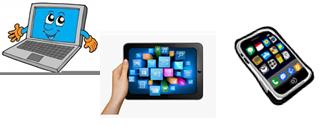 Switch OnThink about 3 or 4 words you like in English. Why do you like them? Is it because of what they mean, how they sound or because you think they are funny?…Watch the following clip about “School Interpreters” at:https://drive.google.com/file/d/1ul3su0k2BepAWbnlzXu0IWPNZuSlOzjg/view?usp=sharing   and answer these questions:What is an interpreter? …What are the benefits of learning to be an interpreter?…Watch the clip again and answer the questions:How many different nationalities live in London?…Where is Konstantin from?…Why does Konstantin like being an interpreter?…Why does Dagmara think learning to be an interpreter is a good thing?…Would you like to be an interpreter? Why/Why not?…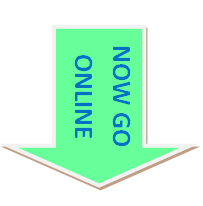 CLICK AND WORK ONLINESKILLS 2: https://forms.gle/KGAzsDWtrD3E1QAd6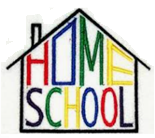 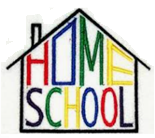 PLEASE PRESS “SUBMIT/SEND” AT THE END OF YOUR ONLINE WORK (POR FAVOR PRESIONAR “ENVIAR” AL FINAL DEL TRABAJO EN LINEA)